Зарегистрировано в Минюсте России 4 июля 2016 г. N 42729МИНИСТЕРСТВО ОБРАЗОВАНИЯ И НАУКИ РОССИЙСКОЙ ФЕДЕРАЦИИПРИКАЗот 9 июня 2016 г. N 699ОБ УТВЕРЖДЕНИИ ПЕРЕЧНЯОРГАНИЗАЦИЙ, ОСУЩЕСТВЛЯЮЩИХ ВЫПУСК УЧЕБНЫХ ПОСОБИЙ,КОТОРЫЕ ДОПУСКАЮТСЯ К ИСПОЛЬЗОВАНИЮ ПРИ РЕАЛИЗАЦИИИМЕЮЩИХ ГОСУДАРСТВЕННУЮ АККРЕДИТАЦИЮ ОБРАЗОВАТЕЛЬНЫХПРОГРАММ НАЧАЛЬНОГО ОБЩЕГО, ОСНОВНОГО ОБЩЕГО,СРЕДНЕГО ОБЩЕГО ОБРАЗОВАНИЯВ соответствии с частью 8 статьи 18 Федерального закона от 29 декабря 2012 г. N 273-ФЗ "Об образовании в Российской Федерации" (Собрание законодательства Российской Федерации, 2012, N 53, ст. 7598; 2013, N 19, ст. 2326; N 23, ст. 2878; N 27, ст. 3462; N 30, ст. 4036; N 48, ст. 6165; 2014, N 6, ст. 52, ст. 566; N 19, ст. 2289; N 22, ст. 2769; N 23, ст. 2933; N 26, ст. 3388; N 30, ст. 4217, ст. 4257, ст. 4263; 2015, N 1, ст. 42, ст. 53, ст. 72; N 14, ст. 2008; N 27, ст. 3951, ст. 3989; N 29, ст. 4339, ст. 4364; N 51, ст. 7241; 2016, N 1, ст. 8, ст. 9, ст. 24, ст. 78; N 10, ст. 1320; официальный интернет-портал правовой информации http://www.pravo.gov.ru, 2 июня 2016 года, N 0001201606020031), подпунктом 5.2.10 Положения о Министерстве образования и науки Российской Федерации, утвержденного постановлением Правительства Российской Федерации от 3 июня 2013 г. N 466 (Собрание законодательства Российской Федерации, 2013, N 23, ст. 2923; N 33, ст. 4386; N 37, ст. 4702; 2014, N 2, ст. 126; N 6, ст. 582; N 27, ст. 3776; 2015, N 26; ст. 3898, N 43, ст. 5976; 2016, N 2, ст. 325, N 8, ст. 1121) пунктами 9 и 13 Порядка отбора организаций, осуществляющих выпуск учебных пособий, которые допускаются к использованию при реализации имеющих государственную аккредитацию образовательных программ начального общего, основного общего, среднего общего образования, утвержденного приказом Министерства образования и науки Российской Федерации от 29 апреля 2015 г. N 450 (зарегистрирован Министерством юстиции Российской Федерации 29 июля 2015 г., регистрационный N 38259), и на основании решения Научно-методического совета по учебникам Министерства образования и науки Российской Федерации (протокол заседания от 16 марта 2016 г. N НТ-19/08пр) приказываю:1. Утвердить прилагаемый перечень организаций, осуществляющих выпуск учебных пособий, которые допускаются к использованию при реализации имеющих государственную аккредитацию образовательных программ начального общего, основного общего, среднего общего образования.2. Признать утратившими силу приказы Министерства образования и науки Российской Федерации:от 14 декабря 2009 г. N 729 "Об утверждении перечня организаций, осуществляющих издание учебных пособий, которые допускаются к использованию в образовательном процессе в имеющих государственную аккредитацию и реализующих образовательные программы общего образования образовательных учреждениях" (зарегистрирован Министерством юстиции Российской Федерации 15 января 2010 г., регистрационный N 15987);от 13 января 2011 г. N 2 "О внесении изменений в перечень организаций, осуществляющих издание учебных пособий, которые допускаются к использованию в образовательном процессе в имеющих государственную аккредитацию и реализующих образовательные программы общего образования образовательных учреждениях" (зарегистрирован Министерством юстиции Российской Федерации 8 февраля 2011 г., регистрационный N 19739);от 16 января 2012 г. N 16 "О внесении изменений в перечень организаций, осуществляющих издание учебных пособий, которые допускаются к использованию в образовательном процессе в имеющих государственную аккредитацию и реализующих образовательные программы общего образования образовательных учреждениях" (зарегистрирован Министерством юстиции Российской Федерации 17 февраля 2012 г., регистрационный N 23251).3. Контроль за исполнением настоящего приказа возложить на первого заместителя Министра Третьяк Н.В.МинистрД.В.ЛИВАНОВПриложениеУтвержденприказом Министерства образованияи науки Российской Федерацииот 9 июня 2016 г. N 699ПЕРЕЧЕНЬОРГАНИЗАЦИЙ, ОСУЩЕСТВЛЯЮЩИХ ВЫПУСК УЧЕБНЫХ ПОСОБИЙ,КОТОРЫЕ ДОПУСКАЮТСЯ К ИСПОЛЬЗОВАНИЮ ПРИ РЕАЛИЗАЦИИИМЕЮЩИХ ГОСУДАРСТВЕННУЮ АККРЕДИТАЦИЮ ОБРАЗОВАТЕЛЬНЫХПРОГРАММ НАЧАЛЬНОГО ОБЩЕГО, ОСНОВНОГО ОБЩЕГО,СРЕДНЕГО ОБЩЕГО ОБРАЗОВАНИЯ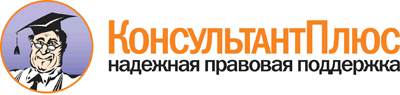  Приказ Минобрнауки России от 09.06.2016 N 699
"Об утверждении перечня организаций, осуществляющих выпуск учебных пособий, которые допускаются к использованию при реализации имеющих государственную аккредитацию образовательных программ начального общего, основного общего, среднего общего образования"
(Зарегистрировано в Минюсте России 04.07.2016 N 42729) Документ предоставлен КонсультантПлюс

www.consultant.ru 

Дата сохранения: 22.08.2016 
 N п/пНаименование организацииАдрес местонахождения организацииКонтактные телефоныАдрес электронной почтыОфициальный сайт организации в информационно-телекоммуникационной сети "Интернет"ЦЕНТРАЛЬНЫЙ ФЕДЕРАЛЬНЫЙ ОКРУГЦЕНТРАЛЬНЫЙ ФЕДЕРАЛЬНЫЙ ОКРУГЦЕНТРАЛЬНЫЙ ФЕДЕРАЛЬНЫЙ ОКРУГЦЕНТРАЛЬНЫЙ ФЕДЕРАЛЬНЫЙ ОКРУГЦЕНТРАЛЬНЫЙ ФЕДЕРАЛЬНЫЙ ОКРУГЦЕНТРАЛЬНЫЙ ФЕДЕРАЛЬНЫЙ ОКРУГКалужская областьКалужская областьКалужская областьКалужская областьКалужская областьКалужская область1Закрытое акционерное общество "Издательство "Титул"249035, Калужская обл., г. Обнинск, а/я 50558 (48439) 9-10-09,8 (48439) 9-10-00umk@titul.ruwww.titul.ru2Общество с ограниченной ответственностью учебно-методическое объединение "Духовное возрождение"249034, Калужская обл., г. Обнинск, проспект Ленина, 19/98 (48439) 9-72-30,8 (48458) 3-80-60umo_dv@list.ruwww.umo-dv.ruМосковская областьМосковская областьМосковская областьМосковская областьМосковская областьМосковская область3Общество с ограниченной ответственностью "ФИЗИКОН"141700, Московская область, г. Долгопрудный, Лихачевский проезд, д. 4, стр. 18 (498) 744-67-57info@physicon.ruwww.physicon.ru4Общество с ограниченной ответственностью "ФИЗИКОН ЛАБ"141700, Московская область, г. Долгопрудный, Лихачевский проезд, д. 4, стр. 18 (498) 744-67-57info@physiconlab.ruwww.physiconlab.ruг. Москваг. Москваг. Москваг. Москваг. Москваг. Москва5Автономная некоммерческая организация центр межнационального образования "Этносфера"119034, г. Москва, Пречистенский переулок, 7 А8 (495) 915-06-95,8 (916) 652-22-50mail@etnosfera.ruwww.www.etnosfera.ru6Акционерное общество "Издательство "Просвещение"127521, Москва, 3-й проезд Марьиной рощи, 418 (495) 789-30-40prosv@prosv.ruwww.prosv.ru7Межрегиональный общественный фонд содействия развитию образования и культуры "Основы православной культуры"109569, г. Москва, ул. Верхние поля д. 49, корп. 1, кв. 2548 (499) 612-74-24,8 (967) 259-52-58bor-opk@bk.ruwww.fondopk.ru8Общество с ограниченной ответственностью "1С-Паблишинг"127473, г. Москва, ул. Достоевского, д. 1/218 (495) 688-89-29,8 (495) 258-44-08obr@1c.ruwww.1c.ru9Общество с ограниченной ответственностью "Издательство "Академкнига/Учебник"117342, г. Москва, ул. Бутлерова, д. 17 Б8 (499) 968-92-29academuch@akademkniga.ruwww.akademkniga.ru10Общество с ограниченной ответственностью "Издательство АСТ"129085, г. Москва, Звездный бульвар, д. 21, строение 3, комната 58 (499) 951-60-60 (доб. 925, 114)a.mironov@ast.ruwww.ast.ru11Общество с ограниченной ответственностью "АСТ-ПРЕСС ШКОЛА"105082, г. Москва, Переведеновский пер., 13, стр. 48 (495) 276-01-11,8-905-539-01-10edu@astpress.ruwww.astpress.ru12Общество с ограниченной ответственностью "БИНОМ. Лаборатория знаний"г. Москва, ул. Краснопролетарская, д. 16, стр. 18 (495) 181-53-44,8-916-952-56-09binom@Lbz.ruwww.Lbz.ru13Общество с ограниченной ответственностью "ВАКО"129085, г. Москва, проспект Мира, д. 101, офис 5188 (495) 789-96-20,8 (495) 507-33-42pub@vaco.ruwww.vaco.ru14Общество с ограниченной ответственностью "Грамотей"129626, г. Москва, Рижский проспект, д. 3, стр. 18-906-774-28-99gramotei@mail.ruwww.gramoteu.ru15Общество с ограниченной ответственностью "Гуманитарный издательский центр ВЛАДОС"142784, г. Москва, п. Московский, д. Румянцево, стр. 1, блок "Б", офис 8058 (495) 984-40-21,8 (495) 984-40-22vados@dol.ruwww.dol.ru16Общество с ограниченной ответственностью "ДРОФА"127254, г. Москва, Огородный проезд, д. 5, стр. 28 (495) 795-05-45,8 (495) 795-05-44info@drofa.ruwww.drofa.ru17Общество с ограниченной ответственностью "Издательство "АЙРИС-пресс"129629, г. Москва, проспект Мира, д. 1048 (495) 785-15-30,8 (495) 785-15-31office@airis.ruwww.airis.ru18Общество с ограниченной ответственностью "Издательство Астрель"123317, г. Москва, Пресненская наб., д. 6, стр. 2, Деловой комплекс "Империя"8 (499) 951-60-00planetaznaniy@ast.ruwww.planetaznaniy.astrel.ru19Общество с ограниченной ответственностью "Издательство "ВАРСОН"107553, г. Москва, ул. Большая Черкизовская, д. 30 А, стр. 18 (495) 785-25-99info@varson.ruwww.varson.ru20Общество с ограниченной ответственностью "Издательство "ВИТА-ПРЕСС"121087, г. Москва, ул. Барклая, д. 6, стр. 5, офис 22Е8 (499) 709-70-57,8 (499) 709-70-78info@vita-press.ruwww.vita-press.ru21Общество с ограниченной ответственностью "Издательство "Линка-Пресс"115551, г. Москва, ул. Домодедовская, д. 20, корп. 3, оф. 178 (495) 392-75-63,8 (495) 392-83-18linka-office@mail.ruwww.linka-press.ru22Открытое акционерное общество "Издательство "Музыка"127051, г. Москва, ул. Петровка, д. 26, стр. 38 (499) 254-91-30,8 (499) 503-77-37info@music-izdat.ruwww.music-izdat.ru23Общество с ограниченной ответственностью "Издательство "Национальное образование"119021, г. Москва, ул. Россолимо, д. 17, стр. 1,8 (495) 788-00-75info@n-obr.ruwww.национальное образование.рф24Общество с ограниченной ответственностью "Издательство "Экзамен"107045, г. Москва, Луков переулок, д. 88 (495) 641-00-34,8 (495) 641-00-26info@examen.bizwww.examen.biz25Общество с ограниченной ответственностью "Интеллект-Центр"125445, г. Москва, ул. Смольная, д. 248 (495) 660-34-53intellect@izentr.ruwww.intellectcentre.ru26Общество с ограниченной ответственностью "Издательский центр "ВЕНТАНА-ГРАФ"127422, г. Москва, Тимирязевская ул. д. 1, стр. 38 (495) 234-07-53,8 (499) 641-55-29info@vgf.ruwww.vgf.ru27Общество с ограниченной ответственностью "ИОЦ Мнемозина"г. Москва, ул. 6-я Парковая, д. 29-Б8 (499) 367-67-81ioc@mnemozina.ruwww.mnemozina.ru28Общество с ограниченной ответственностью "ИМЦ Арсенал образования"107023, г. Москва, ул. 6-я Парковая, д. 29 Б8 (495) 644-20-36info@ars-edu.ruwww.ars-edu.ru29Общество с ограниченной ответственностью "Интеграция: Образование и Наука"115093, г. Москва, ул. Б. Серпуховская, д. 44, оф. 198 (495) 544-20-50mfomin@list.ruwww.history.jes.su30Общество с ограниченной ответственностью "Клевер-Медиа-Групп"115054, г. Москва, ул. Пятницкая, д. 71/5, стр. 28 (495) 744-03-31hello@clever-media.ruwww.clever-media.ru31Общество с ограниченной ответственностью "Компания Смарт"105062, г. Москва, ул. Луков переулок, д. 88 (495) 641-00-33sale@smartgame.bizwww.smartgame.biz32Общество с ограниченной ответственностью "Образовательно-издательский центр "Академия"129085, Москва, Проспект Мира, д. 101 В, стр. 18 (495) 616-00-22academia@academia-moscow.ruwww.academia-moscow.ru33Общество с ограниченной ответственностью "Проспект"119285, г. Москва, ул. Мосфильмовская, д. 18 (495) 651-62-62contact@prospekt.orgwww.prospekt.org34Общество с ограниченной ответственностью "Русское слово-учебник"125009, г. Москва, ул. Тверская, д. 9, стр. 58 (495) 969-24-54russlo@mail.ruwww.русское-слово.рф35Общество с ограниченной ответственностью "С-ИНФО"105043, г. Москва, ул. Первомайская, д. 44/208 (499) 253-10-17books@si.ruwww.books.si.ru36Общество с ограниченной ответственностью технологическая школа бизнеса. Издательский дом "Истоки"125190, г. Москва, Ленинградский проспект, д. 80 Г,8 (495) 737-41-94istoky@col.ruwww.istoky-co.ru37Общество с ограниченной ответственностью "Школьник"127254, г. Москва, Огородный проезд, д. 5, стр. 18 (495) 632-00-54kristina@schoolnic.ruwww.schoolnic.ru38Общество с ограниченной ответственностью "Экзамен-Медиа"107078, г. Москва, ул. Новая Басманная, д. 18, стр. 58 (495) 641-00-39info@examen-media.ruwww.examen-media.ru39Федеральное государственное бюджетное образовательное учреждение высшего образования "Московский государственный университет имени М.В. Ломоносова"119991, г. Москва, Ленинские горы, д. 18 (495) 939-41-06,8 (495) 939-12-50,8-916-215-85-14intercoop@rector.msu.ru,unir@rector.msu.ru,ov-gavrilov@yandex.ruwww.msu.ru40Общество с ограниченной ответственностью "Центр поддержки культурно-исторических традиций Отечества"115114, г. Москва, Павелецкая пл., д. 18 (495) 953-06-36,8-910-446-62-11DM-AS@bk.ruwww.trad-center.ruСмоленская областьСмоленская областьСмоленская областьСмоленская областьСмоленская областьСмоленская область41Общество с ограниченной ответственностью "Издательство "Ассоциация XXI век"214004, г. Смоленск, ул. Николаева, д. 27-а, 1438 (4812) 38-55-41,8 (495) 333-33-03,8 (495) 333-15-72info@a21vek.ruwww.a21vek.ruСЕВЕРО-ЗАПАДНЫЙ ФЕДЕРАЛЬНЫЙ ОКРУГСЕВЕРО-ЗАПАДНЫЙ ФЕДЕРАЛЬНЫЙ ОКРУГСЕВЕРО-ЗАПАДНЫЙ ФЕДЕРАЛЬНЫЙ ОКРУГСЕВЕРО-ЗАПАДНЫЙ ФЕДЕРАЛЬНЫЙ ОКРУГСЕВЕРО-ЗАПАДНЫЙ ФЕДЕРАЛЬНЫЙ ОКРУГСЕВЕРО-ЗАПАДНЫЙ ФЕДЕРАЛЬНЫЙ ОКРУГРеспублика КомиРеспублика КомиРеспублика КомиРеспублика КомиРеспублика КомиРеспублика Коми42Общество с ограниченной ответственностью "Анбур"167982, Республика Коми, г. Сыктывкар, ул. Карла Маркса, 2298 (8212) 216820,89121241897anbur07@rambler.ruwww.anbur.ruАрхангельская областьАрхангельская областьАрхангельская областьАрхангельская областьАрхангельская областьАрхангельская область43Государственное автономное образовательное учреждение дополнительного профессионального образования "Архангельский областной институт открытого образования"163000, Архангельская область, г. Архангельск, Новгородский пр., д. 668 (8182) 68-38-92ippk@atnet.ruwww.ippk.arkh-edu.ruВологодская областьВологодская областьВологодская областьВологодская областьВологодская областьВологодская область44Общество с ограниченной ответственностью "Учебная литература"160004, Вологодская обл., г. Вологда, ул. Гончарная, д. 28 (817-2) 51-94-10,8 (817-2) 51-57-10uclit@mail.ruuclit-vologda.ruг. Санкт-Петербургг. Санкт-Петербургг. Санкт-Петербургг. Санкт-Петербургг. Санкт-Петербургг. Санкт-Петербург45Общество с ограниченной ответственностью "БХВ-Петербург"г. Санкт-Петербург, ул. Гончарная, д. 20, пом. 7Н8 (812) 717-10-50,8 (812) 339-54-17mail@bhv.ruwww.bhv.ru46Общество с ограниченной ответственностью "Издательско-полиграфический центр "КАРО"191011, г. Санкт-Петербург, ул. Садовая, д. 8/7, офис 248 (812) 312-61-76karored@yandex.ruwww.karo.spb.ru47Общество с ограниченной ответственностью "Издательство "СМИО Пресс"192174, Санкт-Петербург, ул. Седова, д. 97, к. 3, лит. А8 (812) 976-94-76,8-911-290-90-26smiopress@mail.ruwww.smio.ruЮЖНЫЙ ФЕДЕРАЛЬНЫЙ ОКРУГЮЖНЫЙ ФЕДЕРАЛЬНЫЙ ОКРУГЮЖНЫЙ ФЕДЕРАЛЬНЫЙ ОКРУГЮЖНЫЙ ФЕДЕРАЛЬНЫЙ ОКРУГЮЖНЫЙ ФЕДЕРАЛЬНЫЙ ОКРУГЮЖНЫЙ ФЕДЕРАЛЬНЫЙ ОКРУГРеспублика Адыгея (Адыгея)Республика Адыгея (Адыгея)Республика Адыгея (Адыгея)Республика Адыгея (Адыгея)Республика Адыгея (Адыгея)Республика Адыгея (Адыгея)48Общество с ограниченной ответственностью "Качество"385000, Республика Адыгея, г. Майкоп, ул. Крестьянская, д. 221, кор. 28 (8772) 57-01-09kondrashova_t_76@mail.ruwww.kachestvo-m.ruКраснодарский крайКраснодарский крайКраснодарский крайКраснодарский крайКраснодарский крайКраснодарский край49Общество с ограниченной ответственностью "Образовательный издательско-полиграфический центр "Перспективы образования"350038, Краснодарский край, г. Краснодар, ул. Володарского, д. 68 (861) 274-40-53,8 (861) 254-25-66,8 (861) 254-25-67info@kubes.ruwww.kubes.ru50Общество с ограниченнойответственностью Издательство "Традиция"г. Краснодар, ул. Зиповская, 98 (896) 274-08-38Id.tradition2006@gmail.ruwww.idtrd.ruСЕВЕРО-КАВКАЗСКИЙ ФЕДЕРАЛЬНЫЙ ОКРУГСЕВЕРО-КАВКАЗСКИЙ ФЕДЕРАЛЬНЫЙ ОКРУГСЕВЕРО-КАВКАЗСКИЙ ФЕДЕРАЛЬНЫЙ ОКРУГСЕВЕРО-КАВКАЗСКИЙ ФЕДЕРАЛЬНЫЙ ОКРУГСЕВЕРО-КАВКАЗСКИЙ ФЕДЕРАЛЬНЫЙ ОКРУГСЕВЕРО-КАВКАЗСКИЙ ФЕДЕРАЛЬНЫЙ ОКРУГКарачаево-Черкесская РеспубликаКарачаево-Черкесская РеспубликаКарачаево-Черкесская РеспубликаКарачаево-Черкесская РеспубликаКарачаево-Черкесская РеспубликаКарачаево-Черкесская Республика51Республиканское государственное бюджетное учреждение "Карачаево-Черкесский республиканский институт повышения квалификации работников образования"369000, Карачаево-Черкесская Республика, г. Черкесск, ул. Фабричная, д. 13920-78-97,20-63-26kchripkro@mail.ruwww.povyshenie09.ruРеспублика ИнгушетияРеспублика ИнгушетияРеспублика ИнгушетияРеспублика ИнгушетияРеспублика ИнгушетияРеспублика Ингушетия52Общество с ограниченной ответственностью "Издательство "Сердало"386302, Республика Ингушетия, г. Малгобек, ул. Строителей, д. 198 (928) 093-10-39,8 (988) 125-01-00serdalo@list.ruwww.serdalo-book.ruКабардино-Балкарская РеспубликаКабардино-Балкарская РеспубликаКабардино-Балкарская РеспубликаКабардино-Балкарская РеспубликаКабардино-Балкарская РеспубликаКабардино-Балкарская Республика53Государственное казенное учреждение "Издательство "Эльбрус"360000, Кабардино-Балкарская Республика, г. Нальчик, ул. Головко, д. 68 (8662) 42-00-70,8 (8662) 42-68-78elbrus_book@mail.ruwww.elbrus.ruРеспублика Северная Осетия - АланияРеспублика Северная Осетия - АланияРеспублика Северная Осетия - АланияРеспублика Северная Осетия - АланияРеспублика Северная Осетия - АланияРеспублика Северная Осетия - Алания54Северо-Осетинское государственное унитарное предприятие "Издательство "Ир"362005, Республика Северная Осетия - Алания, г. Владикавказ, пр. Мира, д. 258 (8672) 53-60-94,8 (8672) 64-96-14izdatelir@gmail.ruwww.ir-book.ru55Общество с ограниченной ответственностью "СЕМ"Республика Северная Осетия - Алания, г. Владикавказ, ул. Тамаева, д. 408 (8672) 54-38-39,8 (8672) 70-07-89os_kniga@mail.ruwww.allon-billon.ruЧеченская РеспубликаЧеченская РеспубликаЧеченская РеспубликаЧеченская РеспубликаЧеченская РеспубликаЧеченская Республика56Акционерное общество "Издательско-полиграфический комплекс "Грозненский рабочий"364907, Чеченская Республика, г. Грозный, ул. Интернациональная, д. 12, кор. 358 (8712) 22-47-80,8 (8712) 22-21-92fgup_gr@mail.ruwww.IPK-GR.ruПРИВОЛЖСКИЙ ФЕДЕРАЛЬНЫЙ ОКРУГПРИВОЛЖСКИЙ ФЕДЕРАЛЬНЫЙ ОКРУГПРИВОЛЖСКИЙ ФЕДЕРАЛЬНЫЙ ОКРУГПРИВОЛЖСКИЙ ФЕДЕРАЛЬНЫЙ ОКРУГПРИВОЛЖСКИЙ ФЕДЕРАЛЬНЫЙ ОКРУГПРИВОЛЖСКИЙ ФЕДЕРАЛЬНЫЙ ОКРУГРеспублика БашкортостанРеспублика БашкортостанРеспублика БашкортостанРеспублика БашкортостанРеспублика БашкортостанРеспублика Башкортостан57Государственное унитарное предприятие Республики Башкортостан Башкирское издательство "Китап" имени Зайнаб Биишевой450001, Республика Башкортостан, г. Уфа, пр. Октября, д. 28 (347) 223-88-38kitapmail@mail.ruwww.kitap-ufa.ruРеспублика Марий ЭлРеспублика Марий ЭлРеспублика Марий ЭлРеспублика Марий ЭлРеспублика Марий ЭлРеспублика Марий Эл58Государственное бюджетное учреждение дополнительного профессионального образования Республики Марий Эл "Марийский институт образования"424918, Республика Марий Эл, г. Йошкар-Ола, с. Семеновка, ул. Интернатская, д. 78 (8362) 56-98-76,8 (8362) 56-91-00mio.ya-mio@yandex.ruwww.edu.mari.ruРеспублика МордовияРеспублика МордовияРеспублика МордовияРеспублика МордовияРеспублика МордовияРеспублика Мордовия59Общество с ограниченной ответственностью "ИнСтИтут"430905, Республика Мордовия, г. Саранск, р.п. Луковка, ул. Бахтина, д. 198 (927) 183-92-66,8 (960) 331-85-55ars512@yandex.ruwww.ist.mrsu.ru/publishing_ctnter/index60Открытое акционерное общество "Мордовское книжное издательство"430005, Республика Мордовия, г. Саранск, ул. Ботевградская, д. 188 (8342) 47-05-38,8 (8342) 47-05-91izdatrm@moris.ruwww.mordovkniga.ruРеспублика Татарстан (Татарстан)Республика Татарстан (Татарстан)Республика Татарстан (Татарстан)Республика Татарстан (Татарстан)Республика Татарстан (Татарстан)Республика Татарстан (Татарстан)61Автономная некоммерческая организация "Татарское детское издательство"420047, Республика Татарстан, г. Казань, ул. 3-я Армавирская, д. 88 (843) 518-34-07info@tdpress.ruwww.tdpress.ru62Государственное унитарное предприятие Республики Татарстан "Татарское книжное издательство"420066, Республика Татарстан, г. Казань, ул. Декабристов, 28 (843) 519-45-22tki@tatkniga.ruwww.tatkniga.ru63Общество с ограниченной ответственностью "Татармультфильм"420066, Республика Татарстан, г. Казань, ул. Сулеймановой, 58 (843) 518-34-05003003@mail.ruwww.publishertm.ru64Общество с ограниченной ответственностью "Татарское республиканское издательство "ХЭТЕР"420111, Республика Татарстан, г. Казань, ул. Тельмана, д. 58 (843) 264-67-96,8 (966) 260-54-09heter@heter.ruwww.heter.ru65Общество с ограниченной ответственностью "Издательство "Магариф-Вакыт"420124, Республика Татарстан, г. Казань, пр. Ямашева, д. 51, офис 2518-917-242-02-90,8-917-232-52-99valeevamx@mail.ruwww.magarif-vakyt.ruУдмуртская РеспубликаУдмуртская РеспубликаУдмуртская РеспубликаУдмуртская РеспубликаУдмуртская РеспубликаУдмуртская Республика66Государственное унитарное предприятие Удмуртской Республики "Книжное издательство "Удмуртия"426057, Удмуртская Республика, г. Ижевск, ул. Пастухова, д. 138 (3412) 78-79-07udgiz@udm.netwww.udgiz.udm.netЧувашская Республика - ЧувашияЧувашская Республика - ЧувашияЧувашская Республика - ЧувашияЧувашская Республика - ЧувашияЧувашская Республика - ЧувашияЧувашская Республика - Чувашия67Государственное унитарное предприятие Чувашской Республики "Чувашское книжное издательство" Министерство информационной политики и массовых коммуникаций Чувашской Республики428019, Чувашская Республика, г. Чебоксары, пр. И. Яковлева, д. 138 (8352) 57-16-63,8 (8352) 55-24-09chuvbook@cap.ruchuvbook@mail.ruwww.chuvbook.ruПермский крайПермский крайПермский крайПермский крайПермский крайПермский край68Общество с ограниченной ответственностью "Институт инновационных технологий"614010, Пермский край г. Пермь, ул. Маршрутная, д. 148 (342) 236-50-86,8 (342) 233-40-94edu@stratum.ac.ruwww.stratum.ac.ruНижегородская областьНижегородская областьНижегородская областьНижегородская областьНижегородская областьНижегородская область69Государственное бюджетное образовательное учреждение дополнительного профессионального образования "Нижегородский институт развития образования"603122, Нижегородская область, г. Нижний Новгород, ул. Ванеева, д. 2038 (831) 417-75-49secr@niro.nnov.ruwww.niro.nnov.ruСамарская областьСамарская областьСамарская областьСамарская областьСамарская областьСамарская область70Закрытое акционерное общество "Издательский дом "Федоров"443099, г. Самара, ул. Куйбышева, 1088 (846) 310-24-65idf@fedoroff.ruwww.zankov.ru71Общество с ограниченной ответственностью "Современные образовательные технологии"443070, Самарская область, г. Самара, ул. Песчаная, д. 18 (846) 270-57-93edutech@mail.ruwww.osobyirebenok.ruСаратовская областьСаратовская областьСаратовская областьСаратовская областьСаратовская областьСаратовская область72Общество с ограниченной ответственностью "Издательство "Лицей"410012, Саратовская область, г. Саратов, ул. Киселева, д. 68А8 (8452) 27-14-03,8 (8452) 27-12-64se.demin@googlemail.rukotchergina@licey.netwww.licey.netУРАЛЬСКИЙ ФЕДЕРАЛЬНЫЙ ОКРУГУРАЛЬСКИЙ ФЕДЕРАЛЬНЫЙ ОКРУГУРАЛЬСКИЙ ФЕДЕРАЛЬНЫЙ ОКРУГУРАЛЬСКИЙ ФЕДЕРАЛЬНЫЙ ОКРУГУРАЛЬСКИЙ ФЕДЕРАЛЬНЫЙ ОКРУГУРАЛЬСКИЙ ФЕДЕРАЛЬНЫЙ ОКРУГЧелябинская областьЧелябинская областьЧелябинская областьЧелябинская областьЧелябинская областьЧелябинская область73Общество с ограниченной ответственностью "Абрис"454007, Челябинская область, г. Челябинск, пр. Ленина, 158 (351) 775-00-91,8-912-79-65-853abris@abris-map.ruwww.abris-map.ru74Общество с ограниченной ответственностью "Край Ра"454091, Челябинская область, г. Челябинск, ул. Постышева, д. 28 (351) 700-04-77krayra@mail.ruwww.krayra.ruСИБИРСКИЙ ФЕДЕРАЛЬНЫЙ ОКРУГСИБИРСКИЙ ФЕДЕРАЛЬНЫЙ ОКРУГСИБИРСКИЙ ФЕДЕРАЛЬНЫЙ ОКРУГСИБИРСКИЙ ФЕДЕРАЛЬНЫЙ ОКРУГСИБИРСКИЙ ФЕДЕРАЛЬНЫЙ ОКРУГСИБИРСКИЙ ФЕДЕРАЛЬНЫЙ ОКРУГРеспублика АлтайРеспублика АлтайРеспублика АлтайРеспублика АлтайРеспублика АлтайРеспублика Алтай75Общество с ограниченной ответственностью "Горно-алтайская типография"649000, Республика Алтай, г. Горно-Алтайск, проспект Коммунистический, 358 (38822) 2-41-34,8 (38822) 2-44-66kumdus@mail.ru,g-a_@mail.ruwww.tipografia04/ruРеспублика БурятияРеспублика БурятияРеспублика БурятияРеспублика БурятияРеспублика БурятияРеспублика Бурятия76Государственное бюджетное учреждение "Республиканский центр "Бэлиг" по поддержке изучения национальных языков и иных предметов этнокультурной направленности"670047, Республика Бурятия, г. Улан-Удэ, ул. Павлова, д. 688 (8301) 233-52-69,8 (8301) 233-52-70belig@mail.ruwww.belig.ru77Государственное унитарное предприятие "Национальное книжное издательство "Бичик" Республики Саха (Якутия) имени С.А. Новгородова677000, Республика Саха (Якутия), г. Якутск, ул. Курашева, 30/18 (4112) 42-20-26book@bichik.ruwww.bichik.ru78Государственное бюджетное учреждение Республики Хакасия "Хакасское книжное издательство"655017, Республика Хакасия, г. Абакан, ул. Щетинкина, д. 75-18н8 (3902) 244-354isdatel@sibnet.ruwww.khakbook.ruДАЛЬНЕВОСТОЧНЫЙ ФЕДЕРАЛЬНЫЙ ОКРУГДАЛЬНЕВОСТОЧНЫЙ ФЕДЕРАЛЬНЫЙ ОКРУГДАЛЬНЕВОСТОЧНЫЙ ФЕДЕРАЛЬНЫЙ ОКРУГДАЛЬНЕВОСТОЧНЫЙ ФЕДЕРАЛЬНЫЙ ОКРУГДАЛЬНЕВОСТОЧНЫЙ ФЕДЕРАЛЬНЫЙ ОКРУГДАЛЬНЕВОСТОЧНЫЙ ФЕДЕРАЛЬНЫЙ ОКРУГРеспублика Саха (Якутия)Республика Саха (Якутия)Республика Саха (Якутия)Республика Саха (Якутия)Республика Саха (Якутия)Республика Саха (Якутия)79Общество с ограниченной ответственностью "Компания "Дани-Алмас"677008, Республика Саха (Якутия), г. Якутск, ул. Билибина, д. 10А8 (4112) 36-93-58,8 (4112) 36-92-91ardah@inbox.ruStarostinaai@mail.ruwww.danialmas.ruХабаровский крайХабаровский крайХабаровский крайХабаровский крайХабаровский крайХабаровский край80Общество с ограниченной ответственностью Издательский дом "Частная коллекция"680021, Хабаровский край, г. Хабаровск, ул. Кооперативная, д. 5, офис 1588 (4212) 70-35-85,8-914-410-87-85v-buria@mail.ruwww.dvbook.info